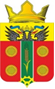 АДМИНИСТРАЦИЯ ИСТОМИНСКОГО СЕЛЬСКОГО ПОСЕЛЕНИЯАКСАЙСКИЙ РАЙОН РОСТОВСКАЯ ОБЛАСТЬ      ПОСТАНОВЛЕНИЕ08.11.2021 г.                               х. Островского                                      № 176Об Основных направлениях бюджетной и налоговой политики Истоминского сельского поселенияна 2022 год и на плановый период 2023 и 2024 годовВ соответствии со статьей 1842 Бюджетного кодекса Российской Федерации,  статьей 30 Решения Собрания депутатов Истоминского сельского поселения  от 22.08.2013 № 37 «О бюджетном процессе в Ростовской области», а также постановлением Администрации Истоминского сельского поселения от 18.05.2021 № 81 «Об утверждении Порядка и сроков составления проекта бюджетаИстоминского сельского поселения Аксайского района на 2022 год и на плановый период 2023 и 2024 годов» постановляет:1. Утвердить Основные направления бюджетной и налоговой политики Истоминского сельского поселения на 2022 год и на плановый период 2023 и 2024 годов согласно приложению.2. Заместителю главы Администрации Истоминского сельского поселения Аракелян И.С. и специалистам Администрации Истоминского сельского поселения курирующих муниципальные программы, обеспечить разработку проекта бюджета Истоминского сельского поселения на  основе основных направлений бюджетной и налоговой политики Истоминского сельского поселения на 2022 год и на плановый период 2023 и 2024 годов.3. Настоящее постановление вступает в силу со дня его официального опубликования.4. Контроль за выполнением настоящего постановления возложить на заместителя главы администрации Истомиского сельского поселения Аракелян И.С. Глава Администрации Истоминского  сельского поселения 	      Д. А. КудовбаПостановление вноситсектор экономики и финансовПриложениек постановлениюАдминистрации Истоминского сельского поселения от 08.11.2021 № 176ОСНОВНЫЕ НАПРАВЛЕНИЯбюджетной и налоговой политики Истоминского сельского поселенияна 2022 год и на плановый период 2023 и 2024 годовНастоящие Основные направления сформированы с учетом положений Послания Президента Российской Федерации Федеральному Собранию Российской Федерации от 21.04.2021, указов Президента Российской Федерации от 07.05.2018 № 204 «О национальных целях и стратегических задачах развития Российской Федерации на период до 2024 года» и от 21.07.2020 № 474 «О национальных целях развития Российской Федерации на период до 2030 года», итогов реализации бюджетной и налоговой политики в 2020 – 2021 годах , основных направлений бюджетной, налоговой и таможенно-тарифной политики Российской Федерации на 2022 год и на плановый период 2023 и 2024 годов.Целью Основных направлений является определение условий и подходов, используемых для формирования проекта бюджета Истоминского сельского поселения на 2022 год и на плановый период 2023 и 2024 годов.1. Основные итоги реализациибюджетной и налоговой политики в 2020 – 2021 годахПриоритетом бюджетной политики в 2020 году являлось финансовое обеспечение расходов, связанных с ликвидацией коронавирусной инфекции, оказанием мер социальной поддержки гражданам, решением приоритетных задач, поставленных Губернатором Ростовской области. Обеспечено выполнение Плана первоочередных мероприятий по обеспечению социальной стабильности и устойчивого развития экономики в Истоминского сельского поселения в условиях распространения коронавирусной инфекции (COVID-2019), утвержденного распоряжением Губернатора Истоминского сельского поселения от 02.04.2020 № 69, и Плана мероприятий по поддержке населения Истоминского сельского поселения в условиях распространения новой коронавирусной инфекции (COVID-2019), утвержденного распоряжением Губернатора Истоминского сельского поселения от 04.04.2020 № 73. Учитывая особенности исполнения бюджета поселения в 2020 году, в целом сложилась положительная динамика показателей. По сравнению с 2019 годом уменьшение по доходам составил 23,2 процента, или 7483,3 тыс. рублей, по расходам – 23,5 процента, или 7059,3 тыс. рублей. Превышение доходов  над расходами  бюджета поселения составило 2131,3рублей.Собственные доходы  бюджета Истоминского сельского поселения за 2020 год исполнены с уменьшением 4940,9 тыс. рублей  от 2019 года на 34,2 процента.В 2020 году налоговая политика в Истоминского сельского поселения способствовала сохранению инвестиционной активности, созданию условий справедливой конкурентной среды, сокращению теневого сектора, совершенствованию и оптимизации системы налогового администрирования, стимулированию развития малого и среднего предпринимательства.В сфере бюджетных расходов приоритетным направлением являлось обеспечение расходов на социальную сферу. Расходы бюджета Истоминского сельского поселения на отрасли культуры, социальную политику составили 29,8 процента расходов или 6 864,2 тыс. рублей. В полном объеме выполнены обязательства перед гражданами в части предоставления законодательно установленных социальных выплат. Новацией в 2020 году в целях поддержки местных инициатив стало внедрение на территории Истоминского сельского поселения инициативного бюджетирования и предоставление из областного бюджета субсидий на реализацию инициативных проектов жителей поселения. Просроченная задолженность по обязательствам за счет средств бюджета поселения отсутствует.Долговая политика Истоминского сельского поселения в 2020 году была нацелена на обеспечение сбалансированности бюджета поселения. Исполнение за девять месяцев бюджета Истоминского сельского поселения по доходам составило 14 043,0 тыс. рублей, или 55,0 процента к годовому плану. Расходы исполнены в сумме 17 736,7 тыс. рублей, или 59,9процента к годовому плану. По результатам исполнения дефицит составил 3 693,7 тыс. рублей.Собственные доходы бюджета Истоминского сельского поселения за девять месяцев 2021 г. исполнены в объеме 6 493,3 тыс. рублей, с ростом от аналогичного периода 2020 года на 74,2 процента.Проведена оценка эффективности налоговых расходов Истоминского сельского поселения, обусловленных установленными до 1 января 2020 г. местными налоговыми льготами. Она осуществлялась кураторами налоговых расходов в рамках мониторинга реализации муниципальных программ Истоминского сельского поселенияв соответствии с Порядком формирования перечня налоговых расходов Истоминского сельского поселения и оценки налоговых расходов Истоминского сельского поселения, утвержденным постановлением Администрации Истоминского сельского поселения от 01.11.2019 № 795.Льготами социальной направленности воспользовались 95 жителей поселения. По результатам оценки налоговых расходов, проведенной в 2021 году, все налоговые льготы признаны эффективными. Для реализации точечных задач в области бюджетной и налоговой политики организовано взаимодействие с крупнейшими налогоплательщиками Истоминского сельского поселения для своевременного получения информации, позволяющей оперативно оценивать складывающуюся экономическую ситуацию.2. Основные цели и задачи бюджетной и налоговой политикина 2022 год и на плановый период 2023 и 2024 годовБюджетная и налоговая политика на 2022 год и на плановый период 2023 и 2024 годов сохранит свою направленность на достижение целей и решение задач, определенных указами Президента Российской Федерации от 07.05.2018 № 204 и от 21.07.2020 № 474, Посланием Президента Российской Федерации Федеральному Собранию Российской Федерации от 21.04.2021.В числе главных национальных целей развития страны на указанный период определены: сохранение населения, здоровье и благополучие людей, создание комфортной и безопасной среды для их жизни, а также условий и возможностей для самореализации и раскрытия таланта каждого человека.Основные направления бюджетной и налоговой политики сохраняют преемственность задач, определенных на 2021 год.По мере стабилизации экономической и санитарно-эпидемиологической ситуации основной целью является постепенный возврат к налоговому и финансовому климату, существовавшему до введения ограничительных мер.Параметры бюджета поселения на 2022 год и на плановый период 2023 и 2024 годов сформированы в благоприятных условиях, обусловленных увеличением поступлений налоговых и неналоговых доходов в 2021 году.В целях соблюдения финансовой дисциплины бюджетные проектировки планируются с учетом выполнения обязательств, предусмотренных соглашениями о предоставлении дотаций о мерах по социально-экономическому развитию и оздоровлению муниципальных финансов.Сохраняются требования по соблюдению бюджетного законодательства, предельного уровня муниципального долга и бюджетного дефицита, недопущению образования кредиторской задолженности.В этих целях необходимо обеспечить качественное планирование бюджета поселения и эффективное его исполнение.2.1. Налоговая политика Истоминского сельского поселения на 2022 год и на плановый период 2023 и 2024 годовНалоговая политика Истоминского сельского поселенияна 2022 год и на плановый период 2023 и 2024 годов ориентирована на развитие доходного потенциала Истоминского сельского поселения на основе экономического роста и основывается на следующих приоритетах:1. Содействие занятости населения и создание благоприятных налоговых условий, способствующих развитию предпринимательской активности и легализации бизнеса самозанятых граждан.2. Обеспечение комфортных налоговых условий для отдельных категорий населения, нуждающихся вмуниципальной поддержке. Установленные на  льготы по земельному  налогу носят социально значимый характер. Преференциями могут воспользоваться следующие категории налогоплательщиков: Герои Советского Союза, Герои Российской Федерации, Герои Социалистического Труда, граждане, являющиеся полными кавалерами ордена Славы, ветераны, инвалиды всех групп, «чернобыльцы», многодетные семьи, семьи, воспитывающие ребенка инвалида, граждане из подразделений особого риска.3. Проведение оценки налоговых расходов, включающей оценку бюджетной, экономической и социальной эффективности, достижения установленных индикаторов и целевых показателей, предусмотренных муниципальными программами Истоминского сельского поселения.В трехлетней перспективе будет продолжена работа по укреплению доходной базы бюджета поселения за счет наращивания стабильных доходных источников и мобилизации в бюджет поселения имеющихся резервов.Продолжится взаимодействие органов местного самоуправления  Истоминского сельского поселения с  органами власти в решении задач по дополнительной мобилизации доходов за счет использования имеющихся резервов. Вектор деятельности направлен на обеспечение полноты уплаты налогов, сокращение задолженности и применение полного комплекса мер принудительного взыскания задолженности, выявление и обеспечение постановки на налоговый учет всех потенциальных плательщиков и объектов налогообложения, привлечение к декларированию полученных доходов, эффективное использование имущества и земельных ресурсов. 2.2. Региональные проекты, направленные на реализацию федеральных и региональных  проектов по достижению целей национальных проектов.В приоритетном порядке будут предусмотрены бюджетные ассигнования на выполнение региональных проектов, направленных на реализацию федеральных проектов, входящих в состав национальных проектов. Это позволит сформировать ресурс на финансирование стратегических целей развития Истоминского сельского поселения. Реализация муниципальных программ Истоминского сельского поселения с учетом проектных принципов управления потребует применения гибкой и комплексной системы управления бюджетными расходами, а также постоянного мониторинга за прозрачностью и эффективностью расходования выделяемых на их реализацию средств. Достижение целей региональных проектов должно быть обеспечено за счет реализации их мероприятий, сбалансированных по срокам, ожидаемым результатам и параметрам ресурсного обеспечения.В предстоящем периоде продолжится работа по повышению качества и эффективности реализации муниципальных программ Истоминского сельского поселения как основного инструмента стратегического целеполагания и бюджетного планирования. Дальнейшее развитие методологии формирования и реализации муниципальных программ Истоминского сельского поселения предполагает расширение практики внедрения принципов проектного управления.Продолжится интеграция региональных проектов в муниципальные программы Истоминского сельского поселения в целях достижения каждого результата регионального проекта, направленного на достижение соответствующих результатов реализации федеральных проектов, входящих в состав национальных проектов.2.3. Основные направления бюджетной политики в области социальной сферыВ числе основных целей, предусмотренных указами Президента Российской Федерации от 07.05.2018 № 204, от 21.07.2020 № 474, Посланием Президента Российской Федерации Федеральному Собранию Российской Федерации от 21.04.2021, определены задачи по увеличению численности населения страны, повышению уровня жизни граждан, создания комфортных условий для их проживания.Особое внимание направлено на здоровье и социальное благополучие граждан, снижение уровня бедности.В целях повышения уровня доходов граждан планируется уточнение расходов на оплату труда  в связи с необходимостью сохранения соотношения средней заработной платы отдельных категорий работников, установленного указами Президента Российской Федерации от 07.05.2012 № 597 «О мероприятиях по реализации государственной социальной политики», от 01.06.2012 № 761 «О Национальной стратегии действий в интересах детей на 2012 – 2017 годы» и от 28.12.2012 № 1688 «О некоторых мерах по реализации государственной политики в сфере защиты детей-сирот и детей, оставшихся без попечения родителей», с показателем «среднемесячная начисленная заработная плата наемных работников в организациях, у индивидуальных предпринимателей и физических лиц (среднемесячный доход от трудовой деятельности)» по Ростовской области.В соответствии с планируемым внесением изменений в статью 1 Федерального закона от 19.06.2000 № 82-ФЗ «О минимальном размере оплаты труда» будет предусмотрено повышение расходов на заработную плату низкооплачиваемых работников.Социальные выплаты населению (публичные нормативные обязательства), будут проиндексированы исходя из уровня инфляции согласно прогнозу социально-экономического развития Ростовской области на 2022 – 2024 годы.В целях ежегодного повышения оплаты труда работников муниципальных учреждений Истоминского сельского поселения, будет предусмотрена индексация расходов на прогнозный уровень инфляции.Бюджетная политика в Истоминского сельского поселения будет предусматривать все меры социальной поддержки граждан и повышение качества услуг в отраслях социальной сферы.2.3.1.Молодежная политикаВ сфере молодежной политики предусмотрена реализация целого ряда мероприятий в сфере молодежной политики с целью создания благоприятных условий для успешной самореализации молодых людей.Будет продолжено развитие  добровольчества (волонтерства)  в поселении путем активного участия добровольцев во всероссийских и международных мероприятиях. 2.3.2. Социальная политикаВ сфере социальной политики приоритетным направлением остается, как и прежде, поддержка старшего поколения. 2.3.3. КультураПродолжится финансовое обеспечение деятельности муниципальных учреждений культуры, проведение поселенческих  мероприятий в области культуры.В целях повышения доступности культурных ценностей для населения Истоминского сельского поселения планируется строительство нового сельского дома культуры, продолжится проведение капитального ремонта памятников, муниципальных учреждений культуры.2.3.4. Физическая культура и спортВ данной сфере будет предусмотрен комплекс мер по развитию системы физической культуры  и спорта, в том числе приобретение спортивного оборудования, инвентаря, оснащение объектов спортивной инфраструктуры спортивно-технологическим оборудованием.В целях развития инфраструктуры спорта в Истоминского сельского поселения продолжится проведение капитального ремонта  и благоустройства спортивных объектов поселения. 2.4. Модернизация жилищно-коммунального хозяйства2.4.1. Транспорт и дорожное хозяйствоПланирование расходов на дорожное хозяйство осуществляется на основании прогнозируемого объема поступления доходов дорожного фонда Истоминского сельского поселения, утвержденных Решением Собрания депутатов Истоминского сельского поселения от 20.06.2018 № 102 «Положения о муниципальном дорожном фонде муниципального образования Истоминского сельского поселения Аксайского района».Будут реализованы мероприятия по модернизации транспортного обслуживания населения в муниципальных образованиях в рамках концессионных соглашений.2.4.2. Жилищно-коммунальное хозяйствоНа 2022 год и на плановый период 2023 и 2024 годов планируется значительная поддержка жилищно-коммунального хозяйства, в том числе на мероприятия по:ликвидации аварийного жилищного фонда;капитальному ремонту многоквартирных домов;возмещению предприятиям жилищно-коммунального хозяйства разницы между экономически обоснованными тарифами и платежами населения;Планируется продолжить с ремонт и проектирование объектов газификации и теплоэнергетики муниципальной собственности.3. Повышение эффективности и приоритизация бюджетных расходовБюджетная политика в сфере расходов будет направлена на безусловное исполнение действующих расходных обязательств, в том числе с учетом их приоритизации и повышения эффективности использования финансовых ресурсов.Главным приоритетом при планировании и исполнении расходов бюджета поселения является обеспечение всех конституционных и законодательно установленных обязательств государства перед гражданами в полном объеме.В целях создания условий для эффективного использования средств бюджета поселения и мобилизации ресурсов продолжится применение следующих основных подходов:формирование расходных обязательств с учетом переформатирования структуры расходов бюджета поселения исходя из установленных приоритетов;разработка бюджета поселения на основе муниципальных программ Истоминского сельского поселения с учетом интегрированных в их структуру региональных проектов;обеспечение реструктуризации бюджетной сети, при условии сохранения качества и объемов муниципальных услуг;неустановление расходных обязательств, не связанных с решением вопросов, отнесенных Конституцией Российской Федерации и федеральными законами к полномочиям местного самоуправления субъектов Российской Федерации;активное привлечение внебюджетных ресурсов, направление средств от приносящей доход деятельности, в том числе на повышение оплаты труда отдельным категориям работников, поименованных в указах Президента Российской Федерации 2012 года;повышение эффективности расходов в части предоставления средств бюджета внебюджетному сектору экономики; совершенствование межбюджетных отношений.4. Обеспечение сбалансированности бюджета поселенияБюджетная политика будет направлена на обеспечение сбалансированности бюджета поселения. В условиях превышения расходов над доходами основным источником финансирования дефицита бюджета поселение, обеспечивающим его сбалансированность, будут выступать остатки, образовавшиеся на едином счете  бюджета поселения. Управление ликвидностью средств на едином счете  бюджета поселения  будет также осуществляться с учетом эффективного управления остатками средств на едином счете бюджета поселения.5. Совершенствование системы внутреннего муниципального финансового (муниципального) контроля и контроля финансового органа в сфере закупокВ целях создания условий для повышения эффективности бюджетных расходов при осуществлении полномочий по внутреннему муниципальному финансовому контролю продолжится применение следующих основных подходов:применение единых федеральных стандартов внутреннего государственного (муниципального) финансового контроля и единых форм документов, оформляемых органами внутреннего государственного контроля;обеспечение подотчетности (подконтрольности) бюджетных расходов;применение риск-ориентированного подхода к планированию и осуществлению контрольной деятельности;обеспечение реализации задач внутреннего муниципального финансового контроля на всех этапах бюджетного процесса;обеспечение непрерывного процесса систематизации, анализа, обработки и мониторинга своевременного устранения нарушений, выявленных в ходе проведения контрольных мероприятий, и принятия объектами контроля мер, направленных на их недопущение впредь;совершенствование методологической базы осуществления государственного (муниципального) финансового контроля, учет и обобщение результатов контрольной деятельности;повышение степени ответственности главных распорядителей и получателей за расходованием бюджетных средств.В отношении обеспечения контроля финансовым органом при осуществлении закупок для муниципальных нужд будут применены новые требования , с 2022 года финансовые органы будут осуществлять контроль за соответствием вносимой в реестр контрактов информации об исполнении контракта (его этапа), о расторжении контракта его условиям (изменениям).Внедрение и применение указанных механизмов будет способствовать совершенствованию финансового контроля, направленному на предупреждение нарушений в финансово-бюджетной сфере и сфере закупок, а также повышению финансовой дисциплины при использовании бюджетных средств. Глава Администрации Истоминского  сельского поселения 	                                                                                   Д. А. Кудовба